Merin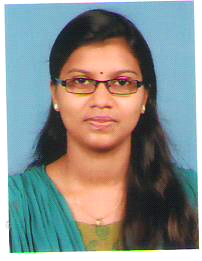 Merin.245154@2freemail.com  CARRER OBJECTIVETo be an astute learner and the best performer in an organization where I can improve my career through challenging assignments and responsibilities.With my proven track records in the fields of Accountancy and my sheer willingness to prosper in the finance Sector, I would be an Ideal candidate for your organizationPROFESSIONAL QUALIFICATIONSWORK EXPERIENCE1. Kumar & Biju Associates, Chartered Accountants (Cochin, Kerala,India)                      -Senior Audit/Accounts Executive – [November 2011 - March 2015]2. Grace Marine Fuels (Kollam, Kerala,India)-Financial Accountant [ April 2015 - September 2015]WORKS PERFORMEDConducted various statutory Audits & Internal Audits of Companies, Firms & LLP’s.Preparation of year ending Schedules and Accounts for AuditPrepared & Presented project Reports for Resorts & Hotels accompanied By	Projected Financials.Prepared Business Profile of Various Firms & CompaniesExpertise in Conducting Internal Audits of Leading Hotels & Educational InstitutionsReconciliation of Bank, H.O, Branches, Debtors, Creditors and StockExperience in conducting Annual Statutory Bank Audits of Nationalized banks in India.TECHNICAL EXPERIENCEExperienced with electronic auditing software.Experienced with electronic tax preparation software.Proficient in the use Microsoft Office and related softwareAdvanced knowledge of Accounting package Tally 7.2, 9 & ERP.9PERSONAL PROFILEA Skilled Communicator having participated in several debates and group discussions while in Higher Secondary School level and thus been able to establish rapport with members of diverse groups and promote team cohesiveness Highly Organized and efficient in fast- paced multi tasking environments; able to prioritize effectively to accomplish objectives with creativity, enthusiasm and humor.A dynamic go-getter and quick learner with ability to work under pressure and meet deadlinesArticulate, friendly and very effective working with people of different backgrounds and temperaments.PERSONAL MEMORANDA     Age			: 24Date of Birth 		: 27-06-1991Nationality		: IndianMarital Status 		: SingleReligion			: Christian.                       COURSE         BOARD/ UNIVERSITY YEARIntegrated Professional Competence Course (IPCC)Board of Studies, Institute of Chartered Accountants of India 2013Information Technology Training Course Board of Studies, Institute of Chartered Accountants of India             2011Orientation ProgrammeBoard of Studies, Institute of Chartered Accountants of India2011Common Proficiency Test (CPT)Board of Studies, Institute of Chartered Accountants of India2010Bachelor of Commerce (B.com) Indira Gandhi National University 2015